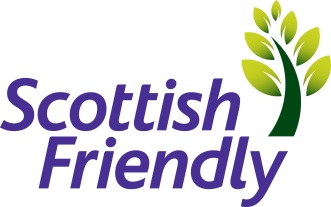 At Scottish Friendly we want to attract the best talent to help us achieve our vision: to be a leading UK mutual insurer through innovation, efficient customer services and responsible capital management. Scottish Friendly is one of the most progressive mutual life insurance offices in the UK with over 150 years’ worth of history in the financial services market. Based in Glasgow, Scottish Friendly is a dynamic and rapidly expanding financial services group dedicated to the efficient provision of a wide range of financial products and services. We employ circa 220 staff and we are growing. As a friendly society, we don’t have any shareholders, so all profits are used for the benefit of the customers. Our people are enthusiastic and passionate about saving and investing. If you’re inspired to join us, and have the necessary qualities, then this could be the opportunity you’ve been looking for.The RoleBeing part of Scottish Friendly offers a unique opportunity to work on a broad range of actuarial projects at one of the UK’s leading mutuals. We are a dynamic and successfully expanding business, both through the design and sale of new products and acquisitions. In this role you will have exposure to senior stakeholders, the wider actuarial team and colleagues in different departments across the business, allowing you to see how the work you are doing impacts the success of the Society. The role presents an opportunity to broaden your experience across a range of actuarial work:The management of our with-profits business to optimise customer outcomes.The development and validation of our suite of actuarial models.Solvency II valuation of a range of product types.Automation and continued control enhancement of processes. ResponsibilitiesOwning elements of tasks and progress these by working closely with the wider actuarial team and business. This will include all elements from the planning of work to documenting and presenting the conclusions.Candidate SpecificationA good understanding of core actuarial modelling and an ability to think through new problems from first principles.Some experience of using actuarial modelling software: for example Risk Agility FM (or similar).Some experience of SQL/SISS for manipulating data and model output.An understanding of Solvency II principles and reporting requirements. The ability to analyse complex problems and make well considered proposals.Some experience of writing reports and communicating with a range of stakeholders.Knowledge of different insurance products.We offer a competitive financial package and excellent benefits including generous pension, cycle to work, healthcare, access to EAP.  Our roles are currently hybrid with a mix of home and office working. We are an equal opportunities employer.  We believe diversity brings benefits for our customers, our business and our people. We welcome applications from all individuals regardless of age, gender, disability, sexual orientation, race, religion or belief. Title :Nearly/Newly Qualified ActuaryEmployment Type:PermanentDepartment :ActuarialLocationGlasgowDate 26.11.21Closing date31.01.22Salary£DOE RecruiterGillian Bryant, please send covering letter and CV to gillian.bryant@scottishfriendly.co.uk